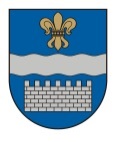 DAUGAVPILS DOMEK. Valdemāra iela 1, Daugavpils, LV-5401, tālr. 65404344, 65404365, fakss 65421941 e-pasts info@daugavpils.lv   www.daugavpils.lv2022.gada 29.decembrī                                                                Saistošie noteikumi Nr.38                                                                                  (prot.Nr.40,  6.§)                                                                                                      APSTIPRINĀTI   ar Daugavpils domes     2022.gada 29.decembra lēmumu Nr.890 Grozījums Daugavpils pilsētas domes 2015.gada 10.decembra saistošajos noteikumos Nr.48 “Daugavpils pilsētas pašvaldības sociālās garantijas bārenim un bez vecāku gādības palikušajam bērnam”Izdoti saskaņā ar likuma "Par pašvaldībām" 43.panta trešo daļu, likuma "Par palīdzību dzīvokļa jautājumu risināšanā" 25.2 pirmo un piekto daļu un 26.panta otro daļu, Bērnu tiesību aizsardzības likuma 45.2 panta ceturto daļu,
Ministru kabineta 2018.gada 26.jūnija noteikumu Nr.354
"Audžuģimenes noteikumi" 78.punktu, Ministru kabineta 2005.gada 15.novembra
noteikumu Nr.857 "Noteikumi par sociālajām garantijām bārenim un bez vecāku
gādības palikušajam bērnam, kurš ir ārpusģimenes aprūpē, kā arī pēc
ārpusģimenes aprūpes beigšanās" 22., 27., 30., 31. un 31.1 punktu,
Ministru kabineta 2018.gada 30.oktobra noteikumu Nr.667 "Adopcijas kārtība" 54.1., 54.2.punktuIzdarīt Daugavpils pilsētas domes 2015.gada 10.decembra saistošajos noteikumos Nr.48 “Daugavpils pilsētas pašvaldības sociālās garantijas bārenim un bez vecāku gādības palikušajam bērnam” (Latvijas Vēstnesis, 2016., Nr.13, Nr.143, Nr.221, 2017., Nr.189, Nr.247, 2018., Nr.26, Nr.156, Nr.248, 2019., Nr.176, 2020., Nr.40, Nr.196, Nr.230, 2021., Nr.20, Nr.108) grozījumu un aizstāt 22.1.apakšpunktā skaitli “215” ar skaitli “245” un  skaitli “258” ar skaitli “288”.Domes priekšsēdētāja1.vietnieks					(paraksts)			A.Vasiļjevs	Daugavpils pilsētas domes 2022.gada 29.decembra saistošo noteikumu Nr.38 “Grozījums Daugavpils pilsētas domes 2015.gada 10.decembra saistošajos noteikumos Nr.48 “Daugavpils pilsētas pašvaldības sociālās garantijas bārenim un bez vecāku gādības palikušajam bērnam”” paskaidrojuma rakstsDomes priekšsēdētāja1.vietnieks					(paraksts)	                       A.VasiļjevsPaskaidrojuma raksta sadaļasNorādāmā informācija1. Projekta nepieciešamības pamatojumsMinistru kabineta 26.03.2018 noteikumu Nr.354 “Audžuģimenes noteikumi” 78.1.apakšpunkts paredz, ka pašvaldība nosaka pabalsta apmēru bērna uzturam, ņemot vērā, ka tas  mēnesī nedrīkst būt mazāks par 215,00 euro par bērnu līdz septiņu gadu vecuma sasniegšanai un 258,00 euro par bērnu vecumā no septiņiem gadiem līdz 18 gadu vecuma sasniegšanai. Sakarā ar to, ka ir pieaudzis izdevumu apmērs pārtikas produktiem, energoresursiem u.c., ir pieauguši faktiskie izdevumi audžuģimenēm bērnu uzturam, līdz ar to tiek palielināts  pabalsts bērna uzturam par 30 euro.2. Īss projekta satura izklāstsNoteikumi precizē 22.1.apakšpunktu.3. Informācija par plānoto projekta ietekmi uz pašvaldības budžetuPapildus budžeta izdevumi pabalstu izmaksai 2023.gada 11 mēnešiem audžuģimenēm bērnu uzturam būs 21450 euro.4. Informācija par plānoto projekta ietekmi uz uzņēmējdarbības vidi pašvaldības teritorijāNav attiecināms.5. Informācija par administratīvajām procedūrāmNetiek mainītas. 6. Informācija par konsultācijām ar privātpersonāmNav notikušas.